Departament Gospodarki Regionalnej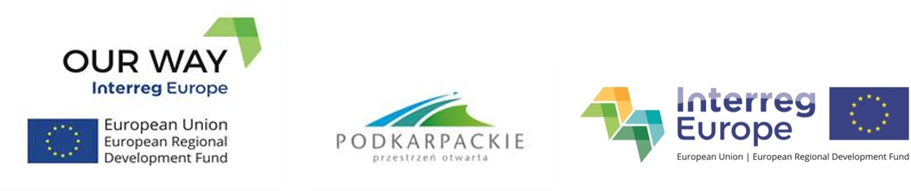 PROTOKÓŁ Z CZYNNOŚCI POSTĘPOWANIAudzielenia zamówienia o wartości szacunkowej poniżej 130 tys. złotychDotyczy wyboru najkorzystniejszej oferty w postępowaniu na realizację zadania:Świadczenie usługi w zakresie obsługi, rezerwacji i sprzedaży biletów lotniczych na przewozy pasażerskie na potrzeby Urzędu Marszałkowskiego Województwa Podkarpackiego w związku z realizacją projektu pn. „Zachowanie i promocja dziedzictwa przyrodniczego i kulturowego poprzez Zielone Szlaki” (OUR WAY, 
Nr projektu PGI05077), dofinansowanego z Programu Interreg Europa na lata 2014-2020.Pełna nazwa Zamawiającego: Województwo PodkarpackieOpis przedmiotu zamówienia: Usługa polegająca na obsłudze, rezerwacji i sprzedaży biletów lotniczych na przewozy pasażerskie na potrzeby Urzędu Marszałkowskiego Województwa Podkarpackiego w związku z realizacją projektu pn. „Zachowanie i promocja dziedzictwa przyrodniczego i kulturowego poprzez Zielone Szlaki” (OUR WAY, Nr projektu PGI05077) dofinansowanego z Programu Interreg Europa na lata 2014-2020.Szacunkowa wartość przedmiotu zamówienia (netto): wartość netto: 7286,25 zł., słownie: siedem tysięcy osiemdziesiąt sześć złotych 25/100 podstawa oszacowania wartości przedmiotu zamówienia: rozpoznanie cenowe przeprowadzone drogą mejlową z dnia 11.04.2022 r. osoba dokonująca szacowania wartości zamówienia: Edyta Piliszko.kwota brutto jaką zamawiający zamierza przeznaczyć na realizacją zamówienia 10 000,00 zł.Wykaz wykonawców, których zaproszono do złożenia oferty:rzeszow@etravel.pl eTravel S.A., Al. Jerozolimskie 142B, 02-305 Warszawa;rzeszow@whynottravel.pl WhyNotTravel sp. z o.o. sp.k.  Oddział Rzeszów, ul. 3 Maja 14, 35-030 Rzeszów;office@blusky.pl Blue Sky Travel, ul. Roosevelta 2, 60-829 Poznań;rezerwacje@uphotel.eu UpHOTEL Sp. z o.o., Ul. Solna 4 58-500 Jelenia Góra;biuro@amin.pl Amin Travel Sp. z o.o. ul. Kopernika 30, 00-336 Warszawa;biuro@trivium.pl TRIVIUM TRAVEL SP. Z O. O., ul. Wielicka 25, 30-552 Kraków;info@atlantictravel.pl , biuro@atlantictravel.pl , Biuro Usługowo-Turystyczne ATLANTIC, Pl. Wolności 12, 35-073 Rzeszów,bilety@delta-tour.pl, Delta Tour Sp. z o.o., ul. Czerska 18, 00-732 WarszawaPonadto postępowanie zostało upublicznione na stronie internetowej: https://bip.podkarpackie.pl/index.php/zamowienia-publiczne/ponizej-30-tys-euro/5911-swiadczenie-uslugi-w-zakresie-obslugi-rezerwacji-i-sprzedazy-biletow-lotniczych-na-przewozy-pasazerskie-na-potrzeby-urzedu-marszalkowskiego-wojewodztwa-podkarpackiego-w-zwiazku-z-realizacja-projektu-pn-zachowanie-i-promocja-dziedzictwa-przyrodniczego-i-kulturowego-poprzez-zielone-szlaki-our-way-nr-projektu-pgi05077-dofinansowanego-z-programu-interreg-europa-na-lata-2014-2020Wykaz wykonawców, którzy złożyli ofertę:BUKAL C&L mgr Mikołaj Bukal, 41-710 Ruda Śl. Ul. P. Kubiny 6 Zaoferowana cena netto: 6979,00 zł/VAT: - zł/brutto: 6979,00 złWhyNotTravel Sp. z o.o. sp. k., Kielnarowa 108 A, 36-020 Tyczyn. Zaoferowana cena netto: 11 676,00 zł/VAT: - zł/brutto: 11 676,00 zł.Ocena złożonych ofert, z punktu widzenia kryteriów określonych przez Zamawiającego:BUKAL C&L mgr Mikołaj BukalOferta wpłynęła w terminie określonym w Zaproszeniu do złożenia oferty. Oferta spełnia wymagania określone w Zaproszeniu do złożenia oferty.W dniu 4 maja 2022 r. BUKAL C&L mgr Mikołaj Bukal złożył oświadczenie (email p. Katarzyny Lorek), że z uwagi na zmianę cen biletów BUKAL C&L mgr Mikołaj Bukal odstępuje od podpisania umowy na wykonanie przedmiotowej usługi.WhyNotTravel Sp. z o.o. sp. k. Oferta wpłynęła w terminie określonym w Zaproszeniu do złożenia oferty. Oferta spełnia wymagania określone w Zaproszeniu do złożenia oferty.VII. Wskazanie wybranej oferty:oferta nr 2.nazwa firmy: WhyNotTravel Sp. z o.o. sp. k., siedziba firmy: Kielnarowa 108 A, 36-020 Tyczyn.uzasadnienie wyboru: WhyNotTravel Sp. z o.o. sp. k. spełnia wymagania określone w Zaproszeniu do złożenia oferty. Wybrana oferta nie podlega odrzuceniu. Z uwagi na to, że BUKAL C&L mgr Mikołaj Bukal w dniu 4 maja 2022 r. odstąpił od podpisania umowy w sprawie zamówienia publicznego, dokonano ponownego wyboru oferty spośród pozostałych w postępowaniu wykonawców. Protokół sporządził:Data, czytelny podpis:5.05.2022 r.Edyta PiliszkoWnioskodawca:Data, czytelny podpis:5.05.2022 r.Danuta CichońDyrektor Departamentu Gospodarki RegionalnejKierownik Zamawiającego:Data, czytelny podpis:5.05.2022 r.Z up. Zarządu Województwa PodkarpackiegoLesław Majkut Sekretarz Województwa Dyrektor Departamentu Organizacyjno-Prawnego